David Fields 
October 8, 1861 – January 17, 1921 

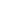 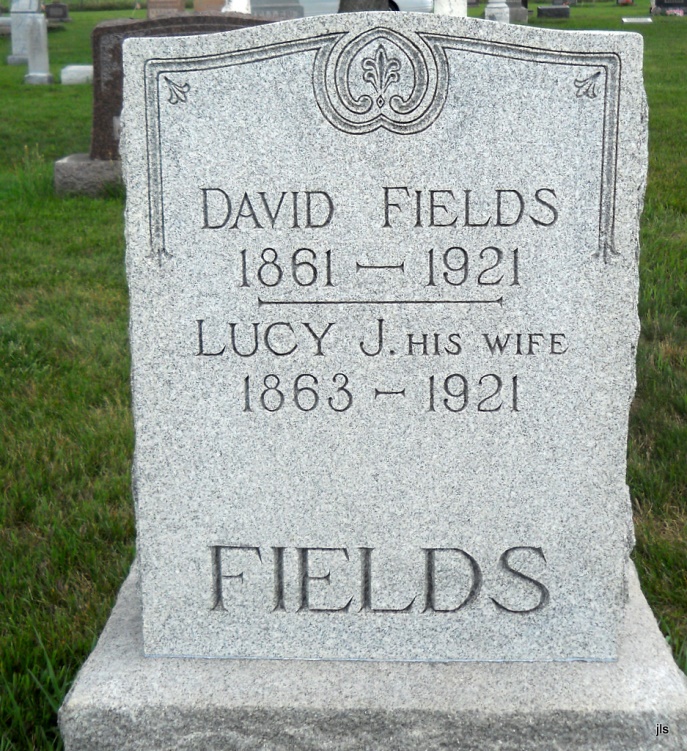 Photo by Jackie Sanders   David Fields, aged 60 years of Geneva, Ind., died in the Hope Methodist Hospital this morning. The body will be taken to Geneva for burial. News-Sentinel, Fort Wayne, IN; January 18, 1921, Page 20Contributed by Karin King